Découpe les étiquettes et colle-les au bon endroitbleurougejaunevert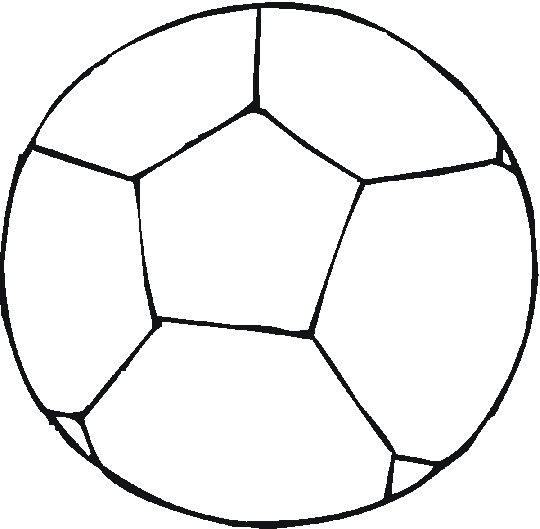 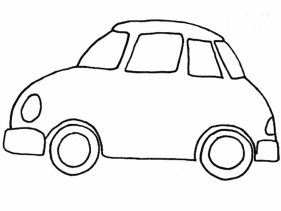 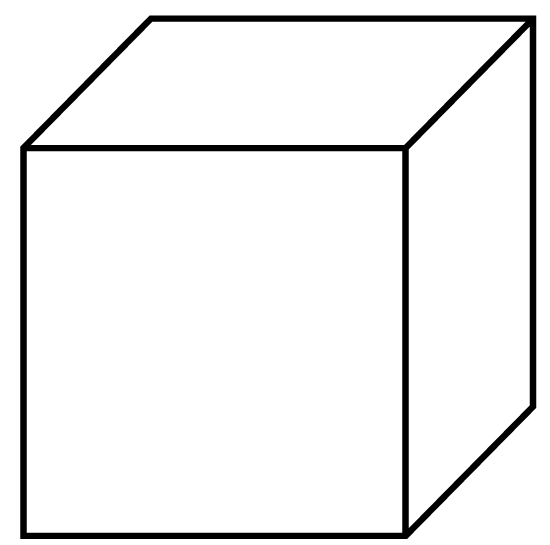 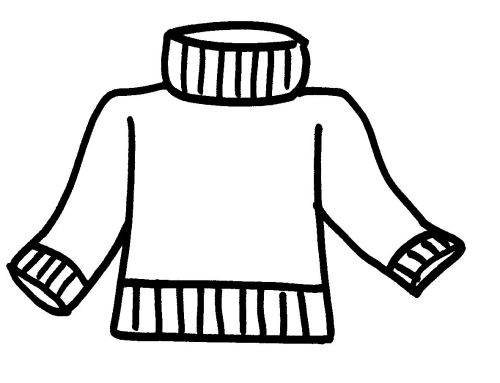 